Лабораторная работа по диагностике №8Диагностирование и обслуживание ходовой части гусеничного трактораСписок плакатов для выполнения работы35. Проверка и регулировка ходовой системы гусеничного трактора36. Проверка и регулировка ходовой системы гусеничного трактора37. Смазывание ходовой системы гусеничного трактора38. Обслуживание ходовой системы гусеничного трактора39. Обслуживание управления поворотом гусеничного трактораЦель работы. Изучить содержание и получить практические навыки в техническом обслуживании, диагностировании и устранении неисправностей ходовой части гусеничного трактора.Содержание работы. Изучить технологию, приборы, технические условия диагностирования составных частей ходовой системы (каретки подвески, направляющие колеса с натяжными амортизирующими устройствами, поддерживающие ролики, гусеничные цепи и ведущие колеса). Приобрести навыки в проведении регулировочных работ по этой системеОборудование рабочего места следующее:— трактор ДТ-75М;
— устройство КИ-8913Б для оценки износа гусениц;
— приспособление КИ-4850 для проверки зазоров в подшипниках;
— гидравлический домкрат;
— ломик;
— измеритель КИ-13 903 натяжения гусениц
— штангенциркуль;
— набор щупов.
Правила техники безопасности при выполнении лабораторной работы:— для вывешивания трактора использовать надежные подкладки и подставки;— подсоединять прибор к нагнетательной магистрали гидросистемы следует при остановленном неработающем дизеле;— диагностические средства и слесарные инструменты должны быть исправными и обеспечивать безопасность работы.Общие сведения. Ходовая часть гусеничных тракторовГусеничный движитель (рис. 24) включает в себя ведущую звездочку 6, гусеничную цепь 4, опорные катки 7, направляющее колесо 2 с натяжным устройством и поддерживающие ролики 5. Звездочка 6 приводит в действие гусеничную цепь и обеспечивает движение трактора. Гусеничная цепь 4 состоит из звеньев, соединенных шарнирно с помощью пальцев. Цепь огибает звездочку 6, направляющее колесо 2, опорные катки 7 и поддерживающие ролики 5, образуя замкнутый контур, называемый гусеничным обводом. Вес (сила тяжести) трактора через опорные катки 7 распределяется на опорную часть гусеницы. При этом среднее условное давление на грунт небольшое, сцепление с ним хорошее. Гусеничная цепь снабжена почвозацепами и служит дорожкой для качения по ней остова трактора. Ролики 5 поддерживают гусеничную цепь и удерживают ее от бокового раскачивания во время движения трактора. Направляющее колесо 2 и натяжное устройство предназначены для обеспечения правильного направления движения гусеничной цепи, ее натяжения и амортизации гусеничного движителя. Преимущества гусеничного движителя — высокие сцепные качества и проходимость, низкое среднее давление на грунт. Однако гусеничные тракторы уступают колесным по массе, скорости движения, универсальности использования в сельском хозяйстве. На гусеничных тракторах широко применяют эластичную и полужесткую подвески.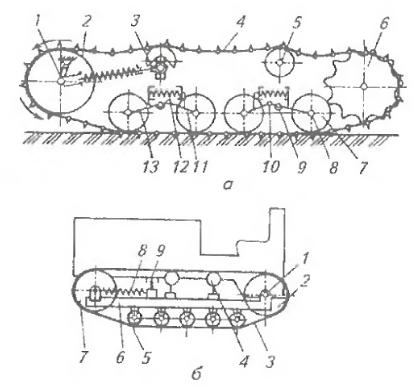 Рис. 24. Схемы подвесок гусеничных тракторов: а — эластичная подвеска: 1 — коленчатая ось; 2 — направляющее колесо; 3 — натяжной винт с гайкой; 4 — гусеничная цепь; 5 — поддерживающий ролик; 6 — ведущая звездочка; 7 — опорный каток; 8 — ось опорного катка; 9 — шарнир балансирной каретки; 10 — шарнир балансиров; 11 — внутренний балансир; 12 — пружиня балансиров подвески; 13 — внешний балансир; б — полужесткая подвеска: 1 — задний шарнир подвески; 2 — ведущая звёздочка; 3 — гусеничная цепь; 4 — поддерживающий ролик; 5 — опорный каток; 6 — рама гусеничной тележки; 7 — направляющее колесо; 8 — пружина натяжного устройства; 9 — рессорное устройствоЭластичная подвеска (рисунок а) состоит из объединенных системой рычагов и упругих элементов опорных катков, которые шарнирно соединены с рамой трактора. Катки объединены между собой попарно в каретку балансирной подвески. В тракторах сельскохозяйственного назначения с каждой стороны предусмотрено по две каретки балансирной подвески. Эластичная подвеска (например, в тракторах ДТ-75, Т-150) позволяет каждому опорному катку копировать рельеф грунта, что улучшает плавность хода при движении на повышенных скоростях.Полужесткая подвеска представляет собой гусеничную тележку, выполненную из балок различного сечения, на которых устанавливают все элементы движителя. Рама 6 (рисунок б) такой тележки соединяется с остовом трактора сзади шарниром 7; впереди на нее опирается остов через плоскую рессору (в тракторах Т-130, Т-4А).Плавность хода тракторов с полужесткой подвеской хуже, чем тракторов с эластичной подвеской. I. Диагностирование гусеничной ходовой части трактораДиагностирование гусеничной ходовой части складывается из определения зазоров в подшипниках направляющих колес, опорных роликов, проверки герметичности уплотнений, износа и натяжения гусеницы.Зазор в подшипниках направляющих колес и опорных роликов и осевое перемещение каретки измеряют прибором КИ-4850, а степень герметичности уплотнений устанавливают приспособлением ПГСК-1. Его подсоединяют к каналу для подачи РЖГ в камеру подшипника. Герметичность уплотнения оценивают по давлению РЖГ, при котором она начинает просачиваться из подшипника.Износ гусеницы определяют, замеряя длину растянутых десяти звеньев и сравнивая ее с номинальной. Это выполняют непосредственно на машине с помощью прибора (рис. 78), который состоит из левого и правого зажимов. На зажиме закреплены рулетка, стопор, регулятор для точной установки устройства на размер и пружинный захват для крепления зажима в нерабочем положении. Зажим освобождают от захвата и закрепляют на одном из пальцев верхней ветви гусеницы. Нажимая пальцем руки на рычег стопора, отводят вправо зажим с рулеткой и закрепляют на 11-м пальце гусеницы. Рулеткой натягивают ленту и отпускают рычаг стопора. Машину плавно трогают с места задним ходом до момента начала ее передвижения. Верхняя ветвь гусеницы натягивается, и одновременно разматывается лента рулетки. Машину останавливают и стопором фиксируют положение ленты. Начинают отсчет на выходе ленты из зажима, после чего снимают его с пальца гусеницы, нажимают пальцем руки на рычаг стопора и рулеткой сматывают ленту.Зажим снимают с пальца гусеницы и соединяют с зажимом 5 при помощи пружинного захвата.Для оценки степени натяжения гусеницы замеряют расстояние между задним поддерживающим роликом и натянутым над ним полотном гусеницы у многоопорных рамных гусеничных ходовых устройств, расстояние между планкой, приложенной к нижней грани поддерживающих роликов, и низшей точкой провисшей ветви полотна гусеницы у безрамных гусеничных ходовых устройств.Полученные значения стрелы провисания сравнивают с паспортными. Недостаточное натяжение гусеницы приводит к рывкам и ее сбросу во время движения, особенно на разворотах. Чрезмерное натяжение повышает потребляемую мощность и скорость изнашивания деталей. Регулируют натяжение гусеницы перемещением натяжного колеса. При работе машин с гусеничным ходовым устройством на мерзлых и каменистых грунтах, а также при значительном износе деталей увеличивают натяжение гусеницы, а при работе в вязких грунтах и по обильному снегу — снижают. II. Техническое обслуживание гусеничной ходовой части трактораРамы тракторов и тягачей в процессе эксплуатации периодически осматривают, обращая особое внимание на состояние лонжеронов и места их стыковки с поперечинами. При обнаружении трещин и других повреждений рамы своевременно ремонтируют.Ходовая часть гусеничного трактора работает в исключительно тяжелых условиях и подвергается значительному изнашиванию. Поэтому техническому обслуживанию ходовой части уделяют особое внимание. При этом регулярно очищают ее от грязи, периодически подтягивают все крепления, смазывают балансиры, опорные катки, натяжные колеса и поддерживающие ролики, а также регулируют натяжение гусениц.Нельзя допускать в работу трактор Т-130М с ослабленным креплением башмаков, которое в первые 100.. .200 ч работы проверяют ежедневно.На тракторе типа ДТ-75 через каждые 1920...2000 ч работы переставляют каретки подвески по перекрестной схеме: переднюю левую каретку меняют местами с задней правой, а переднюю правую — с задней левой. Благодаря этому опорные катки изнашиваются равномерно. Осевой зазор каретки должен быть не более 2 мм. При увеличении зазора заменяют прокладку под крышкой более тонкой (0,5 мм).Слабо натянутое полотно гусеницы вызывает частый сход ее с катков, направляющих и ведущих колес, а сильно натянутое — значительно сокращает сроки службы звеньев, соединительных пальцев и других деталей гусеничной ходовой части. Кроме того, в обоих указанных случаях увеличиваются непроизводительные потери мощности трактора. Натяжение гусениц проверяют при ТО-2, замеряя провисание верхней ветви, которое должно быть у трактора типа ДТ-75 30...50 мм, а у трактора Т-4А - 20...30 мм. Для замера провисания верхней ветви цепи гусеницы трактор устанавливают на ровной площадке так, чтобы нижние ветви были натянуты. На выступающие концы пальцев звеньев гусеницы, расположенных над поддерживающими роликами, кладут ровную планку и замеряют расстояние от планки до пальцев наиболее провисшего звена. Если величина провисания превышает норму, натягивают гусеницу винтовым механизмом.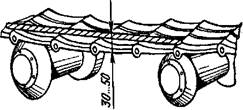 Рис. 25. Проверка провисания цепи.Натяжение гусениц у трактора Т-130М проверяют по провисанию гусеничной цепи между ведущим колесом и задним поддерживающим катком, которое должно составлять 7... 15 мм. На этом тракторе установлен гидравлический механизм натяжения гусеницыХодовая часть гусеничных тракторов работает при ударных нагрузках и в условиях большой запыленности. Все это ускоряет процессы изнашивания и требует регулярного контроля технического состояния составных частей. Износ гусеничных цепей оценивают по удлинению шага десяти звеньев, однако выбраковывают гусеничные цепи не по предельной длине (1870 мм), а по сквозным износам цевок и беговых дорожек не менее чем у 10 звеньев или по износу проушин до размера 30...32 мм. Рекомендуется менять местами гусеничные цепи, ведущие колеса каретки подвески: спереди справа — налево назад и обратно. Натяжение гусеничных цепей проверяют по провисанию между поддерживающими роликами. Существенное значение в сохранении ресурса подшипников ходовой части имеют уплотнения и смазывание. В связи с этим следует проверять состояние уплотнений, отсутствие утечек масла. Для конических подшипников необходимо регулировать осевой зазор, иначе быстро выходят из строя и подшипник, и уплотнение. Уровень масла проверяют и доливают в подшипниковые узлы при ТО-1 (и при обнаружении утечек). Следует иметь в виду, что необходимо в этот же срок проверять уровень масла в цапфах кареток подвески. Натяжение гусениц проверяют при ТО-2. При ТО-3 проверяют подшипники опорных катков и направляющих колес. Порядок выполнения работы.  Осмотреть ходовую часть и предварительно оценить состояние ее составных элементов. При этом обратить внимание на утечки масла из подшипниковых узлов, наличие трещин, поломок, одностороннего износа ведущих и натяжных колес, катков и роликов. Износ рабочих поверхностей натяжных колес, опорных катков измеряют штангенциркулем. Оценивают износ коленчатой оси и втулок натяжного устройства направляющего колеса, допускаемый зазор в этом сопряжении — 2,5 мм. Осмотреть места возможного сквозного изнашивания гусеничных цепей (цевки, беговые дорожки, отверстия под пальцы). Проверить положение заднего конца натяжного болта амортизирующего устройства направляющего колеса. Если его конец находится в шаровой опоре, то для восстановления необходимого натяжения следует удалить из гусеничной цепи одно звено. Следует помнить, что блок амортизирующих пружин сжат гайкой и упорной шайбой всегда до размера 640 мм и натяжение гусеничной цепи от затяжки амортизирующих пружин не зависит.Осмотреть целость пружин подвески и места износа зубьев ведущих колес. В случае одностороннего износа зубьев более 12 мм ведущие колеса поменять местами. Не допускается работа трактора с погнутыми коленчатыми осями направляющих колес.Осмотреть, правильно ли установлены на тракторе гусеничные цепи. При движении трактора вперед опорные катки должны накатываться на звенья со стороны четырех проушин, а зубья ведущих колес передавать усилие на цевки со стороны трех проушин. Проверить и при необходимости отрегулировать зазоры в подшипниковых узлах опорных катков. Установить электромагнит крепления прибора КИ-4850 на внешнем балансире и включить его в сеть, освободить с помощью домкрата проверяемую каретку подвески от опоры на гусеничную цепь, шток индикатора подвести к торцу оси катка и, передвигая ломиком катки наружу и внутрь, определить зазор.Контрольные вопросы и задания1. Назовите основные возможные неисправности ходовой системы гусеничного трактора. 2. Какие способы диагностирования ходовой системы гусеничного трактора вы знаете? 3. Как определить оптимальную последовательность диагностирования сборочных единиц ходовой системы гусеничного трактора? 4. Расскажите об устройстве и принципе работы прибора КИ-4850. Привести краткий отчёт по лабораторной работе № 11